Проект «Огород на окне»Актуальность: Дошкольный возраст самое время стать первооткрывателем и исследователем этого огромного мира. Мы взрослые на этом этапе главные помощники. Ведь именно от нашего одобрительного слова, помощи и поддержки во многом зависит, разгорится или нет «искорка интереса» в «пламя открытий». Одной из форм познания окружающего мира является наблюдениеСоздание огорода на окне способствует развитию любознательности и наблюдательности у детей, помогает лучше узнать растительную жизнь. Он способен расширять представления детей о растениях как о живых организмах, рассказать об условиях необходимых для роста и развития, развивать эстетические чувства, прививает желание трудиться и умение видеть результат своего труда.Тип проекта: исследовательский - познавательный.Сроки реализации проекта: март - сентябрьУчастники проекта: дети младшей группы, родители, педагоги.Проблема: дети в недостаточной степени имеют представления о растениях, о необходимых условиях их роста; недостаточно развит интерес к познавательно-исследовательской деятельности.Цель: вовлечь детей и родителей в практическую деятельность по выращиванию культурных (лук, петрушка, укроп,) и декоративных растений, развитие интереса к опытнической и исследовательской деятельности.Задачи:Обучающие:- познакомить детей с растительным миром и правилами безопасного обращения с ним; - дать представления об условиях выращивания  растений из луковиц и семян. (свет, тепло, влага, почва);- формировать умение узнавать, называть и различать по внешнему виду, вкусу и запаху ;Воспитывающие:- воспитывать желание ухаживать за растениями (поливать , рыхлить)- воспитывать интерес к труду взрослых, поощрять желания помогать им;- вызвать желание детей и родителей украсить свой участок результатом совместного труда (озеленение);- формировать партнёрские отношения между педагогами, детьми и родителями.Развивающие:- привлекать детей к выполнению простейших трудовых действий;- развивать интерес к растительному миру;- развитие понимания речи и активизация словаря ( лук, земля, вода, солнце сажать, поливать, смотреть, наблюдать).- поощрение употребления усвоенных слов в самостоятельной речи.- развитие интереса детей к окружающему;Проект реализуется в несколько этапов, каждый из которых решает определённые задачи.Подготовительный этап:- собрали коллекцию семян, луковичных растений;- подготовили почву, контейнеры, орудия труда для посадки;Продуктивный (исследовательский) этап.- дети совместно с родителями садят лук, укроп, петрушку, бархатцы, календулу, настурцию, фрезию;- дети с воспитателем ухаживают за растениями;- педагоги составляют сборник загадок, пословиц, поговорок на тему «Огород» с детскими рисунками;- педагог с детьми проводит опыт с луком, где наблюдается разница роста и развития растения в зависимости от условий;- дети, педагоги, родители оформляют «Огород» (изгородь, пугало, бабкаЗаключительный этап.- высадка декоративных растений на клумбы;- создание фотовыставки с фотографиями всех этапов проекта.Формы взаимодействия с семьёй:- оформление огорода (закупка земли, изготовление изгороди, приобретение семян);- участие в наблюдении;- помощь в высадке саженцев на участок и уход за ними.Продукты проекта:  картотека загадок, красивая оформленная клумба на участке. Сценарий итогового праздника «Весёлый огород» (сентябрь м-ц)Результативность: дети имеют представления о растениях, о необходимых условиях их роста; развит интерес к познавательно-исследовательской деятельности.Работа над проектом с родителями:- привлечь родителей к организации и реализации проекта;- обсуждение темы проекта;- рекомендации по созданию мини-огорода в домашних условиях.Работа над проектом с детьми:Познавательно – исследовательская деятельность(НОД):- рассматривание луковиц (понятия большая- маленькая; одна--много);- наблюдение за посадкой, первыми всходами;Коммуникативная деятельность (беседы, чтение художественной литературы);Игровая деятельность (игры, игровые ситуации);Продуктивная деятельность:- лепка «Волшебный лучок»;- раскрашивание лука;- рисование лука.Работа с педагогами:Обобщение опыта работы по теме «Огород на подоконнике».Предполагаемый результат:1. Дети получат знания о том, что растения живые, их поливают, сажают, выращивают.2. Дети получат представления о труде взрослых, научатся правильно называть трудовые действия.3. Проводимая работа позволяет воспитывать трудолюбие, бережное отношение к растениям.4. Все участники проекта (дети, воспитатели, родители) получат положительные эмоции от полученных результатов.Этапы проекта:1 Этап – подготовительный:1. Создание условий для проекта «Огород на подоконнике»;2. Изучение методических пособий и литературы по теме;3. Подбор художественной литературы (пословицы, стихи, загадки, игры);4. Обсуждение с родителями на тему: «Участвуем в проекте «Огород на подоконнике»;5. Составление перспективного плана мероприятий.2 Этап – основной:1. НОД;2. Беседы;3. Рассматривание картин, иллюстраций;4. Чтение художественной литературы;5. Дидактические игры;6. Художественное творчество (лепка, рисование, раскрашивание).3 Этап – заключительный.Анализ и обобщение результатов, полученных в процессе познавательно-исследовательской деятельности детей.4 Этап - презентационный:- Фоторепортаж «Как мы сажаем и ухаживаем за растениями».- Выставка детских рисунков, поделок из пластилина, связанных с тематикой проекта.- Презентация фотоальбома «Огород на подоконнике».Этапы реализации проекта.План реализации проекта:1 ЭТАП– подготовительный.В группе детского сада разбили огород на подоконнике. Подобрали художественную литературу: поговорки, стихи, сказки, загадки о луке. Обсуждение с родителями на тему: «Участвуем в проекте «Огород на подоконнике».Необходимое оборудование: контейнеры, земля, удобрения, лук.Разбивка огорода на подоконнике. Принимали участия дети и воспитатель.2 ЭТАП – исследовательский: дети участвовали в посадке лука.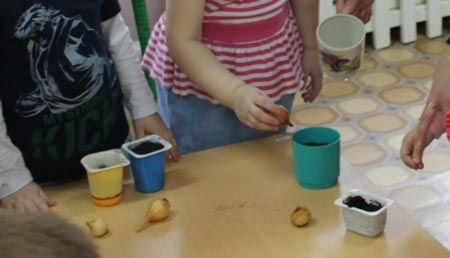 Устанавливали связи: растения - земля, растения - вода, растения – человек.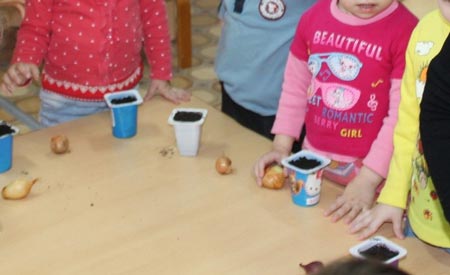 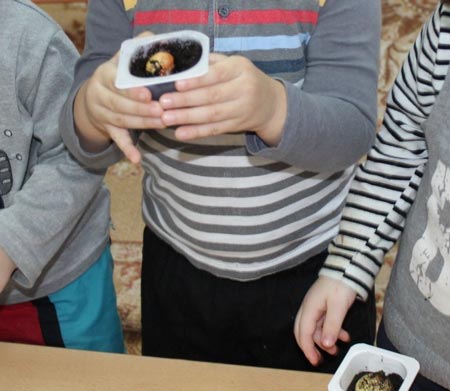 В процессе исследований дети познакомились с художественной литературой о луке: поговорки, стихи, сказки, загадки. Рассматривали иллюстрации, картины. Проводилась непосредственная образовательная деятельность, дидактические игры, беседы.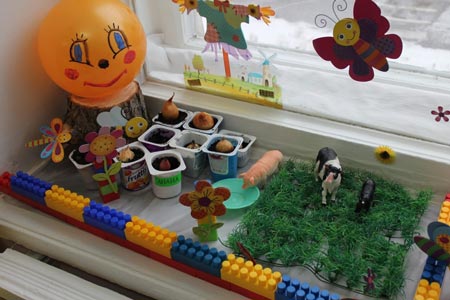 Художественное творчество (лепка, рисование, раскрашивание).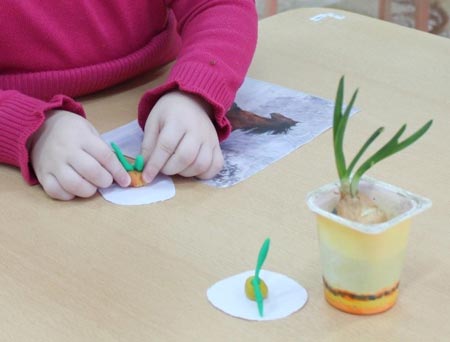 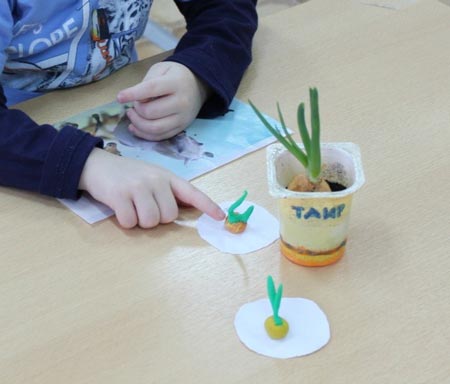 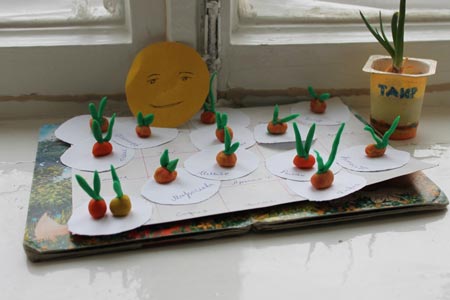 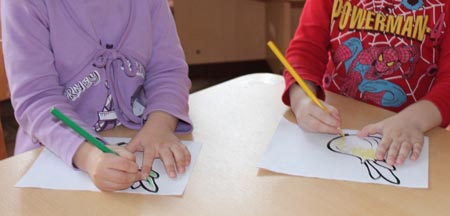 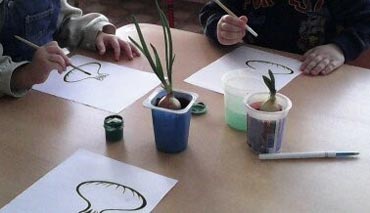 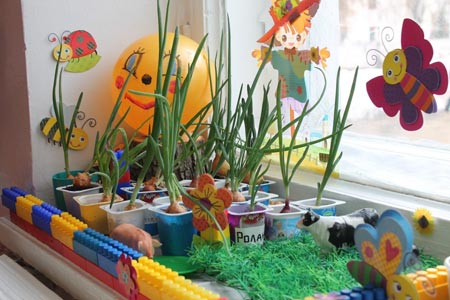 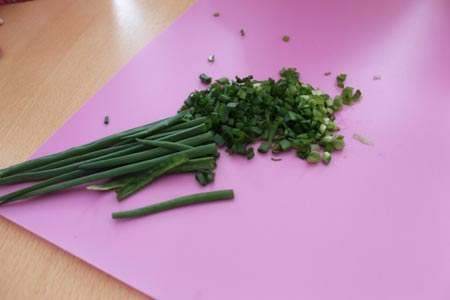 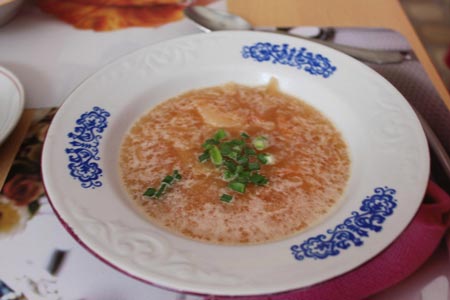 3 ЭТАП - заключительный- Фоторепортаж «Как мы сажаем и ухаживаем за растениями».- Выставка детских рисунков, раскрасок, поделок из пластилина, связанных с тематикой проекта.- Презентация фотоальбома «Огород на подоконнике».№ п/пМероприятияЦелиОтветственныеСроки реализации1 этап - подготовительный1 этап - подготовительный1 этап - подготовительный1 этап - подготовительный1 этап - подготовительный1.Изучение и сбор теоретического и методического материала по использованию проектного методаПовышение собственной профессиональной компетентности через изучение технологии проектированияВоспитатель1 неделя2Составление плана над проектом.Реализация мероприятий по проектной деятельностиВоспитатель1 неделя3.Беседа с родителями на тему «Огород на подоконнике»Сформировать интерес у родителей по созданию условий для реализации проектаВоспитатель, родители1 неделя4.4.1. Поисковая работа по подбору иллюстративного материала, художественных произведений, информационного материала о луке (энциклопедии), дидактических и театрализованных игр, бросового материала, произведения устного народного творчества.Создать условия для реализации проекта «Огород на подоконнике»Воспитатель, родители.1 неделя.4.2. Создание условий для организации работы: приобретение емкости, почвы, лука, бросового материала для оформленияСоздать условия для реализации проекта «Огород на подоконнике»Воспитатель, родители.1 неделя.5.Консультация для родителей «Огород на подоконнике»Просвещать родителей по данной теме.Воспитатель1 неделя6.Ознакомление с фотоматериалом по огороду детского сада.Сформировать интерес у детей к проектной деятельности на тему «Огород на подоконнике»Воспитатель, дети, родители.1 неделя2 этап - основной2 этап - основной2 этап - основной2 этап - основной2 этап - основной1.Рассматривание иллюстрации о луке, беседы с детьми.Вызвать интерес к луку, желание заботиться о нем, углубить и расширить знания о луке.Воспитатель2 неделя2.Составление плана- схемы огорода.Определение правильного места для каждого элемента «Огорода на подоконнике», вызывать желание создать «огород».Воспитатель, дети.2 неделя3.НОД - Комплексное занятие по сказке «Репка» (д/и большой-маленький)Упражнения в установлении сходства и различия между предметами, имеющими одинаковое название. Формирование умения называть свойства предметов: большой, маленький и др.Воспитатель2 неделя4.НОД: занятия по развитию речи «Путешествие в страну сказок» Напомнить детям содержание сказок «Репка», «Курочка Ряба», «Теремок»; развивать речевую активность путем использования малых фольклорных форм; учить детей воспринимать изображение на картине, отвечать на вопросы по ее содержанию, развивать интерес к художественному слову, детской картинке.воспитатель3,4 неделя5.НОД: занятие поформированию целостной картины мира, расширение кругозора«Колобок идет трудиться».Учить детей группировать предметы по назначению; воспитывать желание помогать взрослым.воспитатель3 неделя6.НОД: занятие по «Художественному творчеству» (раскрашивание «Раскрасим лучок».Развитие эстетического восприятия окружающих предметов. Формирование умения различать цвет карандашей (зеленый и желтые цвета), правильно называть их; рисовать разные линии (длинные, короткие, вертикальные, наклонные).воспитатель3 неделя7.НОД: занятие по ознакомлению с художественной литературой Рассказывание русской народной сказки "Колобок"»Учить внимательно, слушать литературное произведение, чтение которого сопровождается показом.воспитатель4 неделя8.НОД: Конспект занятия по сенсорному развитию(дидактическая игра)«ЧУДЕСНЫЙ МЕШОК КОЛОБКА».Обогащение чувственный опыт детей в играх с дидактическим материалом;развитие внимания и памяти; развитие тактильных ощущений, мелкой моторики руки; учить детей правильно употреблять в речи название качеств предметов (величина, цвет), отвечать на вопросы полными ответами, составлять небольшой рассказ.воспитатель4 неделя9.НОД – посадка лука ««Волшебный лучок для Колобка».Воспитывать у детей желание участвовать в трудовой деятельности. Научить с помощью воспитателя сажать лук. Поливать растения под руководством воспитателя. Дать представления о выращивании растений из луковиц. Воспитывать бережное и заботливое отношение к растениям.Воспитатель, дети4 неделя10.НОД: занятие по «Художественному творчеству» (лепка «Забавный лучок».Развитие умения отламывать комочки пластилина от большого куска; лепить палочки и колбаски, раскатывая комочек между ладонями прямыми движениями; соединять один концы палочки, плотно прижимая их друг к другу.Формирование умения раскатывать комочек пластилина круговыми движениями ладоней для изображения предметов круглой формы. Развитие умения соединять две вылепленные формы в один предмет.Воспитатель, дети4 неделя11.НОД: занятие по «Художественному творчеству» (рисование « Рисуем волшебный лучок для Колобка».Развитие эстетического восприятия окружающих предметов. Формирование умения различать цвет краски (зеленый), правильно называть их; рисовать разные линии (длинные, короткие, вертикальные, наклонные), Подведение детей к рисованию предметов округлой формы.Воспитатель, дети4 неделя3 этап - заключительный3 этап - заключительный3 этап - заключительный3 этап - заключительный3 этап - заключительный1.Подведение итоговАнализ и обобщение результатов, полученных в процессе познавательно-исследовательской деятельности детей.Воспитатель, дети5 неделя4 Этап - презентационный:4 Этап - презентационный:4 Этап - презентационный:4 Этап - презентационный:4 Этап - презентационный:1.Фоторепортаж «Как мы сажаем и ухаживаем за растениями».- Выставка детских рисунков, поделок из пластилина, связанных с тематикой проекта.- Презентация фотоальбома «Огород на подоконнике» Обобщение опыта работыВоспитатель, дети, родители5 неделя